План индивидуального занятия педагога-ассистента с учеником               класса_____________________________ (Ф.И ребенка)ДатаКласс:Количество присутствующих:Количество отсутствующих:Тема 1. Слова с буквой Э э1. Слова с буквой Э эЗадачиОбразовательные:закрепление знаний о звуке [э], буквах   Э э, распознавать образ буквы и сопоставлять его со звуком; читать и составлять схемы слов, предложений; обобщить случаи, когда в словах количество букв и звуков не совпадает; закрепление умений ориентироваться на пространстве листа в тетради;  составлять графические модели предложений, составлять схемы слов, предложений; сочетать слова, составлять предложения; подбирать слова с изучаемой буквой; писать элементы строчной  и заглавной буквы, и их соединений, слоги, слова, предложения; учить писать заглавную букву в именах собственных, в начале предложения; плавное слоговое чтение  слов различной структуры.составлять и писать простые предложения с помощью опорных   слов.Коррекционно-развивающие:способствовать расширению словаря и кругозора учащегося;корригировать зрительное представление, память, мелкую моторику; корригировать эмоционально-волевую и коммуникативную сферу.Воспитательные:воспитывать умение следовать инструкции педагога-ассистента;воспитывать прилежание и усидчивость.Образовательные:закрепление знаний о звуке [э], буквах   Э э, распознавать образ буквы и сопоставлять его со звуком; читать и составлять схемы слов, предложений; обобщить случаи, когда в словах количество букв и звуков не совпадает; закрепление умений ориентироваться на пространстве листа в тетради;  составлять графические модели предложений, составлять схемы слов, предложений; сочетать слова, составлять предложения; подбирать слова с изучаемой буквой; писать элементы строчной  и заглавной буквы, и их соединений, слоги, слова, предложения; учить писать заглавную букву в именах собственных, в начале предложения; плавное слоговое чтение  слов различной структуры.составлять и писать простые предложения с помощью опорных   слов.Коррекционно-развивающие:способствовать расширению словаря и кругозора учащегося;корригировать зрительное представление, память, мелкую моторику; корригировать эмоционально-волевую и коммуникативную сферу.Воспитательные:воспитывать умение следовать инструкции педагога-ассистента;воспитывать прилежание и усидчивость.ХОД ЗАНЯТИЯ 1ХОД ЗАНЯТИЯ 1ХОД ЗАНЯТИЯ 1Этапы занятия Виды деятельности (упражнения)Дидактические материалыВизуальные подкрепления (правила, расписание, жетоны и т.д.)Виды помощи (физическая, жестовая, визуальная, вербальная)Используемые поощренияПримечание Вводная частьРабота по карточкеКарточка 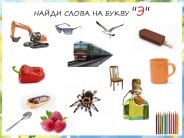 Визуальное расписание этапов занятияФизическаяВербальная похвалаЗакрепление темы Упражнение на развитие речи, работа по учебнику (составить предложения, правильно отвечать на вопрос)Учебник  ч.2 с.106-107 -выборочно(Обучение грамоте. Класс: 1 класс. Авторы: Богатырева Е., Бучина Р., Остроухова Н., Регель Н., Труханова О. Издательство: Алматыкітап)Визуальное расписание этапов занятиявербальнаяВербальная похвала, жетон (похвалюшка)Закрепление темы ЧтениеУчебник  ч.2 с.107 з.4 (Обучение грамоте. Класс: 1 класс. Авторы: Богатырева Е., Бучина Р., Остроухова Н., Регель Н., Труханова О. Издательство: Алматыкітап)Визуальное расписание этапов занятияРабота по прописиГрафомоторика, (пропись элементов букв, букв, соединений, слов)Пропись №3. 1 класс с.22(Авторы: Богатырева Е., Бучина Р., Остроухова Н., Регель Н., Труханова О. Издательство: Алматыкітап)Визуальное расписание этапов занятияФизическая, жестоваяВербальная похвала, жетон (похвалюшка)Рефлексия Беседа, работа по карточкеКарточка м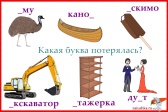 Визуальное расписание этапов занятияВизуальная Вербальная похвала, жетон (похвалюшка)